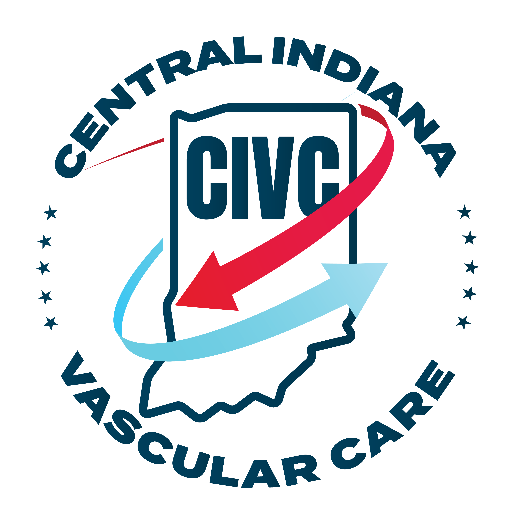 Patient Welcome LetterWe would like to take this opportunity to thank you for selecting Central Indiana Vascular Care to provide you with quality patient care.  As a team, we are committed to our patients and your overall satisfaction from your initial visit through your treatment plan.It is our responsibility to assure that your experience in our Center will be rated not merely satisfied, but exceptional.If at any time during your visit there is anything we can do to improve your experience or better respond to your needs, please do not hesitate to call upon any member of our staff for assistance.  Again, thank you for providing us the opportunity to meet your care needs.Sincerely,The CIVC TeamIntake FormPatient Name: _____________________________________________________Date of Birth: ____________________________Referring Facility:    ______________________________Referral form Completed by:    ________________________________The above information is true to the best of my knowledge. I authorize my insurance benefits be paid directly to the physician. I understand that I am financially responsible for any balance. I also authorize Central Indiana Vascular Care, LLC or to release any information required to process my claims.  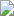 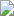 Patient / Guardian Signature	DatePatient Assignment of BenefitsSOCIAL SECURITY NUMBERDATEI hereby assign to Central Indiana Vascular Care, LLC payment of all authorized Medicare Medicaid or other insurance benefits for any and all services furnished to me by Central Indiana Vascular Care, LLC and direct that such benefits be paid directly to Central Indiana Vascular Care, LLC and not to me. If these benefits are sent to me in error, I recognize that these benefits are owed to the practice listed above and I will immediately forward the benefit payment.I, hereby, authorize Central Indiana Vascular Care, LLC to use my information for a range of purposes including: insurance/payment eligibility verification; billing and collecting money due from, private and public payors or their agents including insurance companies, managed care entities, my employer, state and federal government programs and the Bureau of Workers' Compensation; obtaining pre-admission or continued care certification; quality of care assessment and improvement activities, evaluation of the performance or qualifications of physicians and health care workers; conducting healthcare staff training and education programs, ensuring compliance with legal, regulatory and accreditation requirements, and public health activities. I authorize Central Indiana Vascular Care, LLC to utilize or release my health information, whether written, verbal, electronic, or by facsimile to such employees, agents or third parties as are necessary for these purposes and to companies who provide billing services for physicians involved in my medical care. Patient / Guardian Signature                                                              DatePLEASE NOTE: If the patient is physically or mentally unable to sign, a representative may sign on the patient's behalf. In this event, the statement's signature line must indicate the patient's name followed by the representative's name, address, relationship to the patient, and the reason the patient cannot sign. The authorization is effective indefinitely unless patient or patient's representative revokes this arrangement.POLICY REGARDING PATIENT FINANCIAL RESPONSIBILITYProviding quality medical care to our patients is our primary concern. The following is a summary of our financial policy. We would be happy to provide further clarification if necessary. We ask that you read and sign the following to acknowledge that you have been advised of your financial responsibility for medical services provided here at Central Indiana Vascular Care, LLC.We have contracts with many insurance companies, and we will bill them as a service to you. We will let you know if your plan is one for which we are a designated provider. If you wish to be seen at Central Indiana Vascular Care, LLC, you are responsible for payment of all co-pays and/or deductible charges at the time of service. If your insurance is a plan for which we are not a designated provider, we are more than willing to provide care and you will be responsible for payment at the time of service. As the responsible party, you are responsible if your insurance company declines to pay for any reason.The person signing on behalf of the Patient as the Responsible Party must:Inform Central Indiana Vascular Care, LLC of the current address.And phone number for the patient and the responsible party.Present all current insurance cards prior to each office visit.Verify at each visit that the information is current by signing our data sheet.Pay any required co-pay at the time of the visit.Pay any additional amount owing within 30 days of receiving a statement from our office. (When Central Indiana Vascular Care, LLC receives an explanation of benefits (EOB) from your insurance company, any amounts that you need to pay will be billed to you.)We accept payment in the form of credit card, cash or check. Any checks returned to us due to insufficient funds; or any other reason, will result in a fee of $25.00 each.I have read this financial policy and understand that I have financial responsibility for payment of medical services provided by Central Indiana Vascular Care, LLC, and hereby assume and guarantee payment of all expenses incurred during my office visit. Should legal action be required to secure payment of this account, I agree to pay the legal expenses incurred by this office.Signature of Patient / Responsible Party	DatePatient Consent for the use and Disclosure of Protected Health InformationWith my consent, Central Indiana Vascular Care, LLC may use and disclose protected health information (PHI) about me to carry out treatment, payment, and health care operations (TPO). Please refer to Central Indiana Vascular Care, LLC Notice of Privacy Practices for a more complete description of such uses and disclosures. I have the right to review the Notice of Privacy Practices prior to signing this consent.I understand that Central Indiana Vascular Care, LLC reserves the right to revise its Notice of Privacy Practices in accordance with Section 164.520 of the Code of Federal Regulations. A revised Notice of Privacy Practices may be obtained by forwarding a written request to Privacy Officer, Central Indiana Vascular Care, LLC, 853 N. Emerson Ave Suite F, Greenwood, IN 46143.As a patient, you have a right to inspect copy, amend, request a restriction, or revoke a prior restriction on the use and disclosure of your Protected Health Information (PHI). You may also request a copy of an accounting of disclosures, which will detail all disclosures made for reasons other than treatment, payment, or health care operational purposes. Central Indiana Vascular Care, LLC is not required to agree to the restrictions that I may request. However, if Central Indiana Vascular Care, LLC agrees to a restriction that I request, the restriction is binding on the Central Indiana Vascular Care, LLC.I have the right to revoke this consent, in writing at any time, except to the extent that Central Indiana Vascular Care, LLC has taken action in reliance on this consent.By signing this form, I am consenting to Central Indiana Vascular Care, LLC use and disclosure of my PHI to carry out TPO. I am also acknowledging that I have been presented with the Central Indiana Vascular Care, LLC Notice of Privacy Practices.If I do not sign this consent, Central Indiana Vascular Care, LLC may decline to provide treatment to me.Patient's Name (Please Print)Authorization for Release of Medical RecordsName: ________________________________________________________   Date of Birth: _____________Social Security Number: __________________________________Address: ________________________________________________________________________________City: __________________________ State: __________________ Zip: ______________________________Phone: ______________________________________________________RELEASE MY MEDICAL RECORDS TO:Central Indiana Vascular Care, LLC853 N. Emerson Ave. Suite FGreenwood, Indiana 46143Phone 317-868-7979Fax 317-743-4070FROM:  Central Indiana Vascular Care, LLCPlease release a copy of:PATIENT INFORMATION (Please Print):BY MY SIGNATURE, I AUTHORIZE RELEASE OF MEDICAL RECORDSPatient:	Date: ___________________________DNR POLICYIt is the policy of Central Indiana Vascular Care, LLC to always perform CPR when indicated. If you have a DNR order in place and it is your wish to have your DNR order honored, you will need to have procedure scheduled at another facility.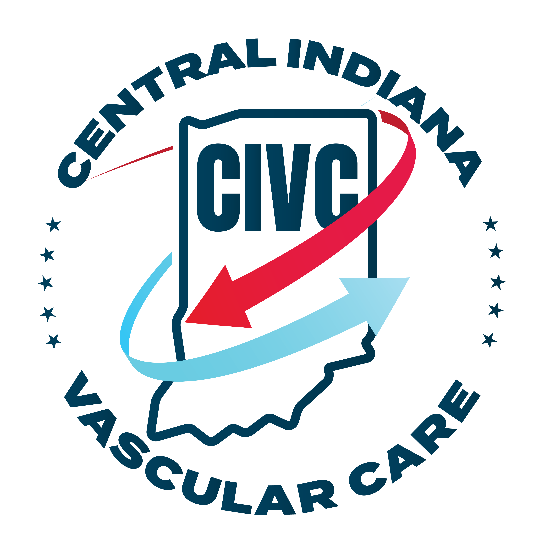 DEMOGRAPHICS INFORMATIONDEMOGRAPHICS INFORMATIONDEMOGRAPHICS INFORMATIONDEMOGRAPHICS INFORMATIONDEMOGRAPHICS INFORMATIONGenderSSN#AddressMR#CityState/ZipCell NoPhone NoINSURANCE INFORMATIONINSURANCE INFORMATIONINSURANCE INFORMATIONINSURANCE INFORMATIONINSURANCE INFORMATIONPayor NamePayor NumberPayor NumberCategoryFactorFactorGroup NumberGroup NumberSubscriber NameSubscriber NameRelationshipRelationshipEMERGENCY CONTACTSEMERGENCY CONTACTSEMERGENCY CONTACTSEMERGENCY CONTACTSEMERGENCY CONTACTSName:Relationship to patient:Home Phone No.Home Phone No.Home Phone No.Work Phone No.Patient SignatureDateSignature of Patient, Legal Guardian, or RepresentativeDate